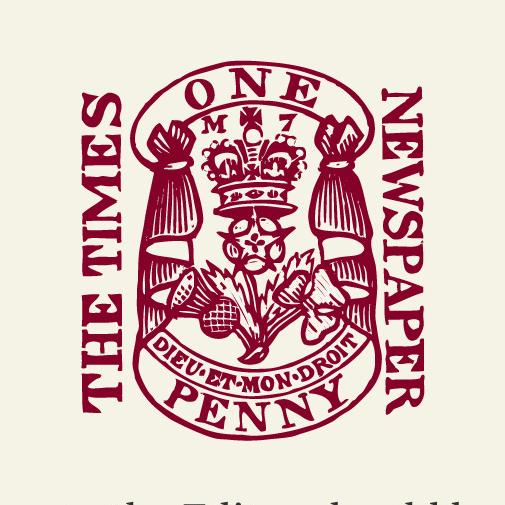 LETTERS TO THE EDITORWRITE TO LETTERS@THETIMES.CO.UKWednesday January 20 2021, 12.01am, The TimesLord Sumptionand judging the value of a lifeSir, In effect Lord Sumption is articulating, albeit crudely, the reality of life with limited resources and conflicting requirements, where we have to consider how much to spend on an individual or group, aware that this cannot then be used for anybody else — very probably to their detriment. Although in theory we might acknowledge the sanctity and infinite value of life itself, in practice both individually and communally we have to make decisions that essentially compromise this.
Anthony Cohn
Consultant paediatrician, London NW4